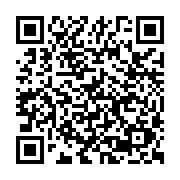 プロ及び社会人スポーツチームにおける合宿の実情に関するアンケートこのアンケートでご回答いただいた内容について、宮古島市における閑散期におけるスポーツ合宿誘致検証委託業務以外に使用することはございません。企業名　　　　　　　　　　　　　　チーム名　　　　　　　　　　　　　　　　　　　　　代表者氏名　　　　　　　　　　　　　　代表者の連絡先　電話　　　　　　　　　　　　　　　e-mail　　　　　　　　　　　　　　　　スポーツ合宿に関して伺います。Q1：貴チームは、本拠地以外での合宿を行っていますか。（ひとつだけ）①毎年決まった時期に合宿を行う　　②不定期であるが合宿を行っている　③その他（　　　　　　　　　　　　　　　　　　　　　　　　　　　　）Q2：毎回同じ合宿地を利用していますか。（ひとつだけ）①毎回同じ合宿地を利用している（⇒市町村名　　　　　　　　　　　　　　）（→Q4へ）②毎回決まって利用する合宿地はない　　③その他（　　　　　　　　　　　　　　　　　　　）Q3：現在検討中の合宿地はありますか。（ひとつだけ）①検討中の合宿地がある（⇒市町村名　　　　　　　　　　　　　　　）②検討中の合宿地はない　　③その他（　　　　　　　　　　　　　　　　　　　　　）Q4：貴チームが行う合宿は何月に実施していますか。（いくつでも）①1月　②2月　③3月　④4月　⑤5月　⑥6月　⑦7月　⑧8月　⑨9月　⑩10月⑪11月　⑫12月　⑬特に決まっていないQ5：貴チームが行う合宿で、合宿先を選ぶ条件は何ですか。（いくつでも）①施設のコンディション　②付帯施設のコンディション　③宿泊施設の利便性や快適性④室内練習場の有無　⑤ウエイトトレーニング場の有無　⑥施設に近接した昼食場所⑦同時に複数の施設が使用できること　⑧他チームとの交流試合ができること⑨施設の使用料金　⑩付帯施設の使用料金　⑪宿泊施設の料金　⑫現地までの移動費用　⑬現地での移動費用　⑭トータルのコスト　⑮現地までの移動時間　⑯現地の宿泊施設と体育施設との距離　⑰気温などの気象条件　⑱知り合いなどの存在　⑲地域の受入体制⑳合宿費用の補助　　㉑特にない　㉒その他（　　　　　　　　　　　　　　　　　　　）　Q6：合宿ではどの程度の期間滞在しますか。平均的な日数でお答えください。　　（　　　　　　）日程度Q7：合宿には総勢何名くらい参加しますか。過去の平均的な人数でお答えください。　　（　　　　　　）名程度Q8：過去に実施した合宿の平均的な予算をお答えください（合宿1回あたりの予算）　(　　　　　　）万円Q9：スポーツ合宿のための手配方法についてお答えください（それぞれ最も多いものを一つ）Aスポーツ施設: ①直接手配　②旅行会社経由で手配　③スポ―ツコミッション経由で手配④その他（　　　　　　　　　　　　　　　　　　　　　　　　）B宿泊施設:	①直接手配　②旅行会社経由で手配　③スポ―ツコミッション経由で手配④その他（　　　　　　  　　　　　　　　　　　　　　　　　　）C:現地での移動　①直接手配　②旅行会社経由で手配　③スポ―ツコミッション経由で手配（バスなど）　④その他（　　　　　　　　　　　　　　　　　　　　　　　　）D:現地での食事　①直接手配　②旅行会社経由で手配　③スポ―ツコミッション経由で手配（夕食など）　④その他（　　　　　　　　　　　　　　　　　　　　　　　　）Q10：宿泊先での食事提供についての必須条件をお答えください。（いくつでも）①朝昼夕３食の提供　②チームが希望するメニューに沿った食事の提供③宿泊施設での昼食　④練習場所への昼食のデリバリ　⑤チームの希望条件に沿った献立の提供⑥スポーツフードマイスターによる献立の提供　⑦地元食材を使った料理の提供⑧その他（　　　　　　　　　　　　　　　　　　　　　）Q11：貴チームが合宿を行う上で、食事（料理）についてのご要望をお答えください。Q12：貴チームが合宿を行う上で、食事以外の面で宿泊施設に希望することは何ですか。Q13：貴チームが合宿を行う上で、スポーツ施設に希望することは何ですか。Q14：合宿地として宮古島市のメリットと考えられる点を教えてください。Q15：：合宿地として宮古島市のデメリットと考えられる点を教えてください。Q16：宮古島市を合宿地として選ぶための条件としては、どのようなことが挙げられますか。Q17：宮古島市が今後スポーツ合宿誘致を推進する上での、ご意見があればお聞かせください。本年度宮古島市では、2022年11月1日～2023年2月末日までの期間中、宮古島市で4日間以上合宿を行うことを条件に、1チームにつき10万円の合宿補助を設けています。（選考会により上限40団体まで適用）Q18：貴チームはこの補助金利用による宮古島での合宿を希望されますか。①希望する（合宿希望予定：　　　月　　　日～　　　月　　　日あたりで予定）②希望しない　アンケートは以上です。ご協力ありがとうございました。